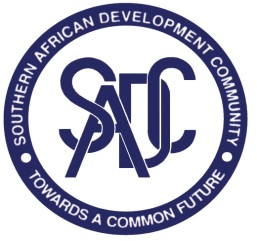 SOUTHERN AFRICAN DEVELOPMENT COMMUNITYVACANCY ANNOUNCEMENTThe Southern Africa Development Community Secretariat (SADC) is seeking to recruit a highly motivated and experienced professional who is a SADC Member State citizen to fill the following regional position.  Director - Organ on Politics, Defense and Security AffairsPrimary Purpose of the JobResponsible for senior level decision making, day to day management and strategic direction to the peace and security function in the SADC region.Main duties and responsibilitiesStrategic Leadership Direct and lead the formulation, review and implementation of relevant policies, strategies, rules, regulations, systems and procedures pertaining to the Organ on politics, defence and securityIdentify and recommend specifications for review, installation and implementation of computerised systemsLead the development of high quality plans and budgets for the directorate, while ensuring their congruence with short-term and long-term corporate goalsOversee the development, review and implementation of programmes, based on identified intervention areas and targets, as well as the regular monitoring and evaluation of the implementation of these programmesProvide overall leadership in the delivery of the peace and security mandate of the Secretariat: Develop conflict prevention, management and resolution mechanismDevelop and establish the regional peacekeeping capabilityDevelop and manage the prevention of trafficking in drugs and humansDevelop and manage schemes for the prevention of terrorism, mercenarism and non-proliferation of small arms and light weapons in the regionCo-ordinate political, defence and security issues in liaison with the Office of the Chairperson of the Organ, the Troika and Member States; as well as preparation of submissions on policies and programmesPreparation of documentation for official SADC meetingsCoordinate the implementation of the SADC Protocol on politics, defence and security and the Strategic Indicative Plan for the Organ (SIPO)Ensure closer and effective coordination of SADC, AU Peace and Security Agenda and other relevant international organisations.Supervise and monitor the political, defence and security environment by liaising with international co-operating partnersEvaluate relevant international developments with a view to determine their impact on the region propose appropriate SADC policies and strategiesEnsure adequate funding of all programmes, projects and other activities under the DirectorateEnforce adherence of the directorate to relevant legal and regulatory guidelines and in-house policies in the conduct of its business Build win-win partnerships and trust relationships with key partners and external stakeholders and act as a point of contact for important external stakeholders; engage with key stakeholders as and when requiredAnalyse problematic situations and provide solutions to ensure efficiency, effectiveness and growth at directorate levelMaintain good knowledge of the operating context of the Secretariat so that the directorate can adapt to changing organisational requirementsMake decisions on project priorities and control budget allocation with a view to optimise returns on expenditures and support the strategy of the directorateEnsure that audit recommendations for the directorate are duly implementedAct as Secretary to any internal committee or working group as requiredExercise approval authorities on all matters as per the "Delegation of Authority" documentContribute to the Senior Management Team of the Secretariat as follows: Establish overall goals, strategies, plans and objectives that are consistent with the policies of the organisation Ensure implementation of organisational plans and monitor achievements against targets Determine, provide, maintain and re-evaluate the resources and infrastructure necessary to carry out the activities of the organisation Research developments in the relevant focal areas of regional integration, benchmark and promote awareness of best practicesUndertake any other duties as delegated by the Executive Secretary.People ManagementHold regular liaison meetings of the directorateBuild, lead and motivate subordinates to advance into a high performing teamEnsure team compliance with all relevant Secretariat values, policies and standards, and statutory requirements Work towards building positive and compelling workplace and team culture within the directorateBe responsible for recruiting, training, developing, supporting, supervising, mentoring, motivating and appraising the senior officers of the directorate.Position requirementsAt least a Masters in Political Science / International Relations / Strategic Studies or equivalent from a recognised institution.Professional Certification:	Certification in peace-keeping and security issuesSpecialised knowledge:	Knowledge of integrated programme planning, budgeting, development, administration, monitoring and evaluation processes and systemsKnowledge of project management Proficient in the use of computers and computer software relevant to the positionExperienceAt least 15-20 years of similar work experience in the public sector or a regional organisation.Minimum of 5 years in a senior management position, with experience in developing and managing budgets, and hiring, training, developing, supervising and appraising personnel.Skills RequirementsCommunication and presentation skillsConflict management skillsDecision-making skillsEntrepreneurial mind-set and business acumenInterpersonal skillsLeadership skillsMentoring and coaching skillsNegotiation, persuasion, advocacy, networking and relationship building skillsOrganisational skills (planning, budgeting, work prioritisation, time management)Research, analytical and problem-solving skillsStrategic planning skillsCompetency RequirementsApply interpersonal styles/methods to develop, motivate and empower individuals toward achievement of goalsCapable of maintaining quality whilst working under pressure and adhering to deadlinesCapacity to motivate and influence people positively, and create a climate where people want to do their bestConceptual and practical thinking Customer focusedDecisiveOrganisational awareness with an understanding of how to engage the organisation to get things done Maintain confidentiality and is respectful of sensitive situations Politically savvy i.e. identify internal and external politics that impact the Secretariat's work, and act accordinglyProfessionalism and adherence to good work ethicsQuestion conventional approaches and encourage new ideas and innovations for progressResilience and personal drive, self-motivationResults and performance drivenVisionary, thinks and acts strategicallyLanguage requirementProficiency in one of the SADC official working languages (English, Portuguese, French). Knowledge of other more than one official working languages would be an added advantage.